Документ предоставлен КонсультантПлюс
Приказ комитета культуры Волгоградской обл. от 28.11.2016 N 01-20/408 "Об установлении границ и режима использования территории объекта культурного наследия регионального значения "Жилой дом (Кооператив "Электрик")", кон. XIX в., расположенного по адресу: г. Волгоград, Центральный район, ул. Невская, 1"КОМИТЕТ КУЛЬТУРЫВОЛГОГРАДСКОЙ ОБЛАСТИПРИКАЗот 28 ноября 2016 г. N 01-20/408ОБ УСТАНОВЛЕНИИ ГРАНИЦ И РЕЖИМА ИСПОЛЬЗОВАНИЯ ТЕРРИТОРИИОБЪЕКТА КУЛЬТУРНОГО НАСЛЕДИЯ РЕГИОНАЛЬНОГО ЗНАЧЕНИЯ "ЖИЛОЙДОМ (КООПЕРАТИВ "ЭЛЕКТРИК")", КОН. XIX В., РАСПОЛОЖЕННОГОПО АДРЕСУ: Г. ВОЛГОГРАД, ЦЕНТРАЛЬНЫЙ РАЙОН, УЛ. НЕВСКАЯ, 1В соответствии с Федеральным законом от 25 июня 2002 г. N 73-ФЗ "Об объектах культурного наследия (памятниках истории и культуры) народов Российской Федерации", Положением о комитете культуры Волгоградской области, утвержденным постановлением Администрации Волгоградской области от 24 ноября 2014 г. N 37-п, приказываю:1. Установить границы территории объекта культурного наследия регионального значения "Жилой дом (Кооператив "Электрик")", кон. XIX в., расположенного по адресу: г. Волгоград, Центральный район, ул. Невская, 1, согласно приложениям 1 - 3.2. Установить режим использования территории объекта культурного наследия регионального значения "Жилой дом (Кооператив "Электрик")", кон. XIX в., расположенного по адресу: г. Волгоград, Центральный район, ул. Невская, 1, согласно приложению 4.3. Настоящий приказ вступает в силу со дня его официального опубликования.Председатель комитетаВ.П.ГЕПФНЕРПриложение 1к приказукомитета культурыВолгоградской областиот 28.11.2016 N 01-20/408ОПИСАНИЕ ГРАНИЦ ТЕРРИТОРИИ ОБЪЕКТА КУЛЬТУРНОГО НАСЛЕДИЯРЕГИОНАЛЬНОГО ЗНАЧЕНИЯ "ЖИЛОЙ ДОМ (КООПЕРАТИВ "ЭЛЕКТРИК")",КОН. XIX В., РАСПОЛОЖЕННОГО ПО АДРЕСУ: Г. ВОЛГОГРАД,ЦЕНТРАЛЬНЫЙ РАЙОН, УЛ. НЕВСКАЯ, 1Границы территории объекта культурного наследия регионального значения "Жилой дом (Кооператив "Электрик")", кон. XIX в., расположенного по адресу: г. Волгоград, Центральный район, ул. Невская, 1 (далее - здание), устанавливаются согласно схеме по линиям, обозначенным цифрами:от точки 1 до точки 2 - от точки 1, расположенной в 12 м от южного угла здания, параллельно юго-западному фасаду здания на расстоянии 8 м от него на северо-запад - 32 м;от точки 2 до точки 3 - на северо-восток - 20 м;от точки 3 до точки 4 - вдоль фронта застройки ул. Невской на юго-восток - 32 м;от точки 4 до точки 1 - вдоль проезжей части ул. Балонина на юго-запад до замыкания контура в точке 1 - 20 м.Приложение 2к приказукомитета культурыВолгоградской областиот 28.11.2016 N 01-20/408СХЕМАГРАНИЦ ТЕРРИТОРИИ ОБЪЕКТА КУЛЬТУРНОГО НАСЛЕДИЯ РЕГИОНАЛЬНОГОЗНАЧЕНИЯ "ЖИЛОЙ ДОМ (КООПЕРАТИВ "ЭЛЕКТРИК")", КОН. XIX В.,РАСПОЛОЖЕННОГО ПО АДРЕСУ: Г. ВОЛГОГРАД, ЦЕНТРАЛЬНЫЙ РАЙОН,УЛ. НЕВСКАЯ, 1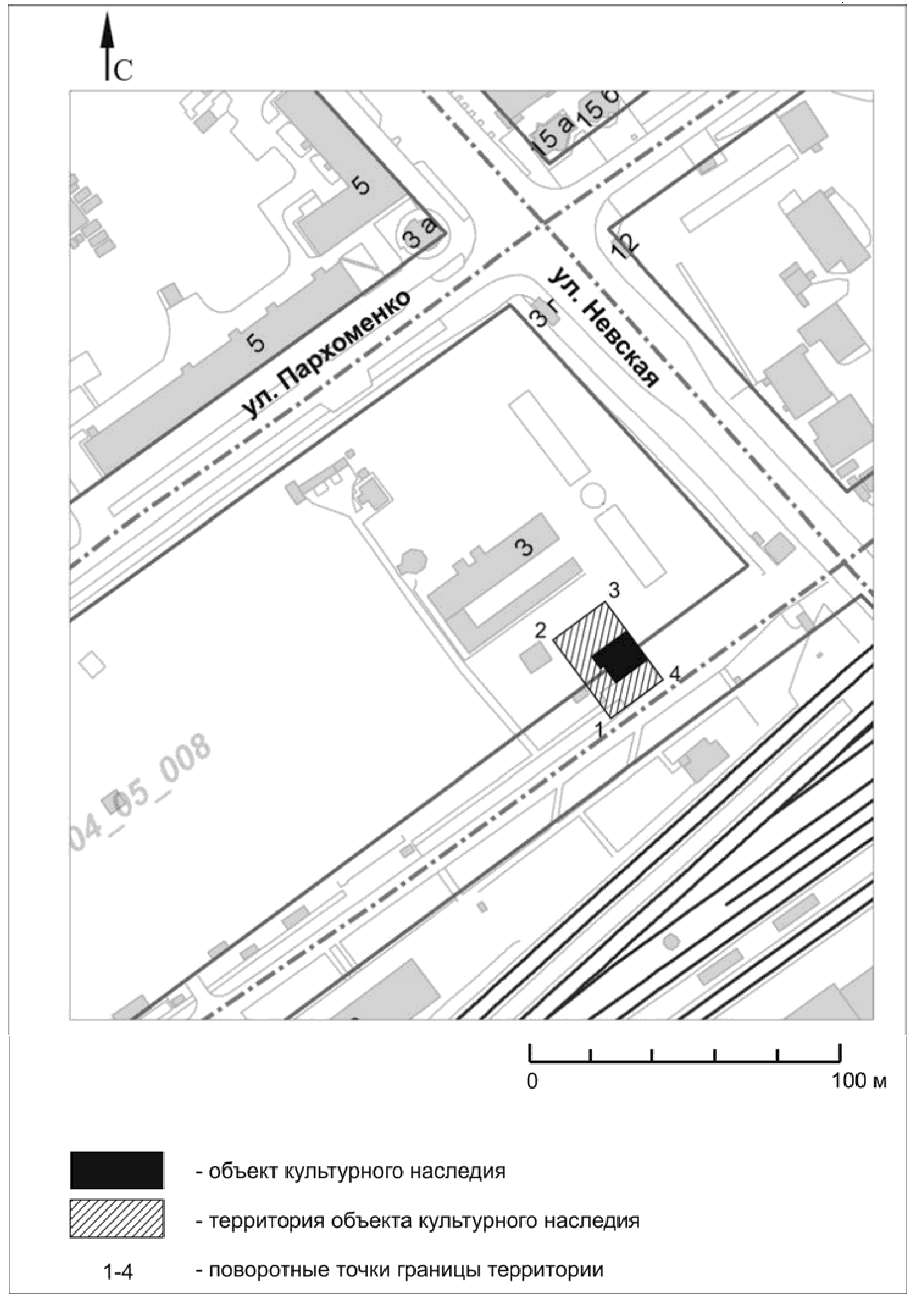 Приложение 3к приказукомитета культурыВолгоградской областиот 28.11.2016 N 01-20/408ПЕРЕЧЕНЬКООРДИНАТ ХАРАКТЕРНЫХ ТОЧЕК ГРАНИЦ ТЕРРИТОРИИ ОБЪЕКТАКУЛЬТУРНОГО НАСЛЕДИЯ РЕГИОНАЛЬНОГО ЗНАЧЕНИЯ "ЖИЛОЙ ДОМ(КООПЕРАТИВ "ЭЛЕКТРИК")", КОН. XIX В., РАСПОЛОЖЕННОГОПО АДРЕСУ: Г. ВОЛГОГРАД, ЦЕНТРАЛЬНЫЙ РАЙОН, УЛ. НЕВСКАЯ, 1Система координат: местнаяСистема координат: WGS 84Приложение 4к приказукомитета культурыВолгоградской областиот 28.11.2016 N 01-20/408РЕЖИМ ИСПОЛЬЗОВАНИЯ ТЕРРИТОРИИ ОБЪЕКТА КУЛЬТУРНОГО НАСЛЕДИЯРЕГИОНАЛЬНОГО ЗНАЧЕНИЯ "ЖИЛОЙ ДОМ (КООПЕРАТИВ "ЭЛЕКТРИК")",КОН. XIX В., РАСПОЛОЖЕННОГО ПО АДРЕСУ: Г. ВОЛГОГРАД,ЦЕНТРАЛЬНЫЙ РАЙОН, УЛ. НЕВСКАЯ, 1На территории объекта культурного наследия регионального значения "Жилой дом (Кооператив "Электрик")", кон. XIX в., расположенного по адресу: г. Волгоград, Центральный район, ул. Невская, 1, запрещаются строительство и увеличение объемно-пространственных характеристик объектов капитального строительства, а также проведение земляных, строительных, мелиоративных и иных работ, за исключением:сноса (демонтажа) объектов капитального строительства, не отнесенных к объектам культурного наследия, при условии соблюдения мер по обеспечению сохранности объекта культурного наследия в соответствии со статьей 36 Федерального закона от 25.06.2002 N 73-ФЗ "Об объектах культурного наследия (памятниках истории и культуры) народов Российской Федерации" (далее - меры по обеспечению сохранности объекта культурного наследия);реконструкции инженерных коммуникаций и дорог при условии соблюдения мер по обеспечению сохранности объекта культурного наследия;прокладки подземных инженерных коммуникаций при условии соблюдения мер по обеспечению сохранности объекта культурного наследия;работ по благоустройству при условии соблюдения мер по обеспечению сохранности объекта культурного наследия;мероприятий по музеефикации объекта культурного наследия при условии соблюдения мер по обеспечению сохранности объекта культурного наследия;установки вывесок и указателей, не содержащих сведений рекламного характера, при условии соблюдения мер по обеспечению сохранности объекта культурного наследия;устройства несплошных или прозрачных ограждений при условии соблюдения мер по обеспечению сохранности объекта культурного наследия;работ по сохранению объекта культурного наследия или его отдельных элементов, сохранению историко-градостроительной или природной среды объекта культурного наследия;реконструкции, не приводящей к увеличению объемно-пространственных характеристик объектов капитального строительства, не отнесенных к объектам культурного наследия;ремонта не отнесенных к объектам культурного наследия объектов капитального строительства и инженерных коммуникаций;переустройства и перепланировки жилых помещений;археологических полевых работ;поисковой работы по увековечению памяти защитников Отечества;размещения наружной рекламы в соответствии со статьей 35.1 Федерального закона от 25.06.2002 N 73-ФЗ "Об объектах культурного наследия (памятниках истории и культуры) народов Российской Федерации".N точкиХY1432.126880916776135.9130469679862406.119875209815154.6769220557273418.652787072359171.7975237281414443.903580401013152.85852723777N точкиNE1+48°42'49.32"+44°30'44.14"2+48°42'48.47"+44°30'45.05"3+48°42'48.88"+44°30'45.89"4+48°42'49.70"+44°30'44.97"